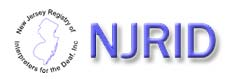 MEMBERSHIP APPLICATIONNJRID Member:  ___ New    ___ Renewal RID Member       ___ Yes     ___ No	       Membership Term: July 1, ___ – June 30, ___Contact Information (PLEASE PRINT CLEARLY):Contact Information (PLEASE PRINT CLEARLY):Today’s DateYour NameStreet AddressCity, State, Zip, CountyPrimary PhoneCell Phone/TextVideo PhoneEmail AddressMembership Levels:Membership Levels:RID Certified?  ___ Yes ___ No     If yes, certification(s) currently held:  _______________________  RID Certified?  ___ Yes ___ No     If yes, certification(s) currently held:  _______________________  Certified Member       $30Interpreter/transliterator currently holding valid RID certificate.  Full voting privileges.Associate Member     $30Actively engaged in interpretation/transliteration but not currently certified by RID, Inc.  Must be current RID member.  Full voting privilegesStudent Member         $15For students currently enrolled in ASL &/or Interpreting courses.  Please enclose proof of Interpreter Education Program (IEP) enrollment.  No voting privilegesSupporting Member    $25Individual with interest in supporting the goals, purposes, and activities of NJRID, Inc.   No voting privilegesOrganizational/Business Member              $60 An organization, institution, agency, or business with an interest in supporting the purpose, goals, and activities of NJRID, Inc.  No voting privilegesPlease make your check payable to “NJRID, Inc.” and mail, along with this application, to:NJRID Membership:P.O. Box 6922Piscataway, NJ 08855If you prefer to join online and pay via PayPal, go to our website at: www.nj-rid.org and click on "join".If you have any questions about membership, please email Kaitlyn Concannon: Membership.NJRID@gmail.com If you are interested in serving on a committee for NJRID & would like more information, please send an email to: contact@nj-rid.org  Thank you for your support! Please make your check payable to “NJRID, Inc.” and mail, along with this application, to:NJRID Membership:P.O. Box 6922Piscataway, NJ 08855If you prefer to join online and pay via PayPal, go to our website at: www.nj-rid.org and click on "join".If you have any questions about membership, please email Kaitlyn Concannon: Membership.NJRID@gmail.com If you are interested in serving on a committee for NJRID & would like more information, please send an email to: contact@nj-rid.org  Thank you for your support! 